Formularz aplikacyjny nauczyciela akademickiego 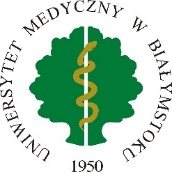 o wyjazd w celach dydaktycznych w ramach
Programu Erasmus+  w roku akademickim 20……/20……Dane osobowe osoby aplikującejKierunek mobilnościProszę podać informacje dot. planowanej mobilności i miejsca jej odbywania.Oświadczenie o kapitale mobilności	Niniejszym oświadczam, że nie byłem/am uczestnikiem mobilności w ramach Programu Erasmus+  Niniejszym oświadczam, że byłem/am uczestnikiem mobilności w ramach Programu Erasmus+.  
(W przypadku większej ilości wyjazdów, prosimy o skopiowanie poniższej części) Rok akademicki wyjazdu:                 20…/20…Kategoria wyjazdu:                           dydaktyka             szkolenieUczelnia/Instytucja przyjmująca    ………………………………………………………………………………………………………….Dokładny okres mobilności             ……..miesięcy ……..dni.Rok akademicki wyjazdu:                 20…/20…Kategoria wyjazdu:                           dydaktyka             szkolenieUczelnia/Instytucja przyjmująca    ………………………………………………………………………………………………………….Dokładny okres mobilności             ……..miesięcy ……..dni.Oświadczenia niezbędne do realizacji mobilnościCzy dokonano wstępnych ustaleń z uczelnią przyjmującą? TAK  NIECzy działanie dydaktyczne łączone będzie z działaniem szkoleniowym podczas jednego okresu mobilności?
 TAK  NIEOświadczam, że znam język obcy w stopniu umożliwiającym prowadzenie zajęć w uczelni przyjmującej.
 TAK  NIEW momencie składania niniejszego wniosku posiadam udokumentowany stopień niepełnosprawności.
 TAK  NIEW przypadku zakwalifikowania do wyjazdu, zobowiązuję się do wykupienia obowiązkowego ubezpieczenia zdrowotnego na czas podróży i pobytu w instytucji przyjmującej.
 TAK  NIEOświadczam, że zapoznałam/em się z „Regulaminem Wyjazdów w ramach Programu Erasmus+” i z „Uczelnianymi zasadami finansowania Programu Erasmus+” i zobowiązuję się do przestrzegania ich zasad.
 TAK  NIEData i podpis osoby aplikującej: 	Data i podpis bezpośredniego przełożonego 	Data złożenia wniosku aplikacyjnego do Działu Współpracy Międzynarodowej: .…………………………………..Załączniki do formularza aplikacyjnego: Projekt porozumienia o prowadzeniu zajęć dydaktycznych tj. Mobility Agreement Staff Mobility For TeachingInne: NazwiskoImionaData urodzeniaObywatelstwoPESELNumer paszportuStały adres zamieszkaniaTelefonE-mailWydziałStanowiskoTytuł / stopień naukowyDoświadczenie dydaktyczne mniej niż 10 lat doświadczenia od 10 do 20 lat doświadczenia  powyżej 20 lat doświadczeniaPlanowany termin mobilności (bez dni podróży)od ……………………… do …………………………Czas trwania mobilności (z dniami podróży)od ……………………… do …………………………Nazwa uczelni przyjmującej Adres uczelni przyjmującejTematyka planowanych zajęćForma planowanych zajęć (wykład, ćwiczenia, seminarium, itp.)Planowana liczba godzin zajęć dydaktycznych (tygodniowo)Język prowadzenia zajęć dydaktycznych